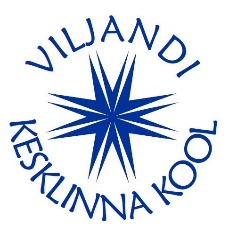 TAOTLUSViljandi 								kuupäevTöölähetusnimi: ametikoht:lähetuse sihtkoht:lähetuse kuupäev:koolituse/sündmuse nimetus:sõidukulud välja maksta kuludokumendi alusel.Lähetuse põhimõtted:Täpsusta koolituse/ töölähetuse vajalikkus õppejuhiga ja rahaline maksumus direktoriga. Koolist puudumise kannab õppejuht Stuudiumi kalendrisse.Esita TAOTLUS õppejuhile ja sekretärile e-posti teel vähemalt viis (5) tööpäeva enne lähetusele minemist.Kolme (3) tööpäeva jooksul pärast lähetust vormista LÄHETUSKULUDE ARUANNE   OMNIVA keskkonnas.Taotluseta lähetuskulusid välja ei maksta.